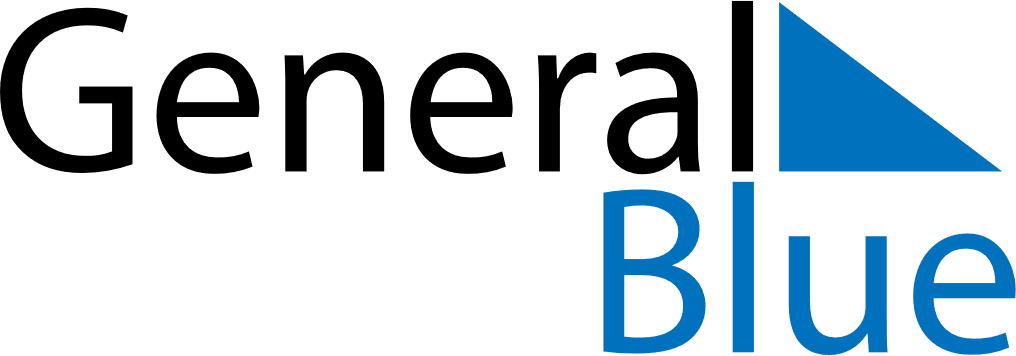 June 2019June 2019June 2019SwedenSwedenSUNMONTUEWEDTHUFRISAT12345678National Day9101112131415Pentecost16171819202122Midsommar2324252627282930